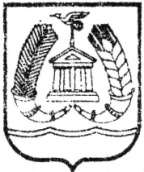 СОВЕТ ДЕПУТАТОВГАТЧИНСКОГО МУНИЦИПАЛЬНОГО РАЙОНАЛЕНИНГРАДСКОЙ ОБЛАСТИЧЕТВЕРТЫЙ СОЗЫВР Е Ш Е Н И Е           от 06 марта 2024 года                                                          №   369Заслушав отчет главы администрации Гатчинского муниципального района за 2023 год о результатах своей деятельности и деятельности администрации Гатчинского муниципального района, руководствуясь ч. 11.1 ст. 35, п.2 ч.6.1 ст.37 Федерального закона от 06.10.2003 № 131-ФЗ «Об общих принципах организации местного самоуправления в Российской Федерации», ч.3 ст.21, п.2 ч.3 ст.32 Устава Гатчинского муниципального района совет депутатов Гатчинского муниципального районаР Е Ш И Л:Принять к сведению отчет о результатах деятельности главы администрации Гатчинского муниципального район и деятельности администрации Гатчинского муниципального района за 2023 год.  Признать работу главы администрации и работу администрации Гатчинского муниципального района удовлетворительной.3.  Решение вступает в силу с момента принятия и подлежит размещению на официальном сайте Гатчинского муниципального района.Глава Гатчинского муниципального района                                          В.А. ФилоненкоОб отчете главы администрации Гатчинского муниципального района   о результатах своей деятельности и деятельности администрации Гатчинского муниципального района за 2023 год